M5: Büchlein – Gott spüren – wie geht das? 



Arbeitsblätter auswählen und dannals Broschüre ausdrucken!it Gott in Kontakt Gott spüren-wie geht das?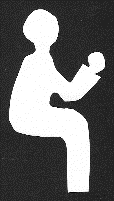 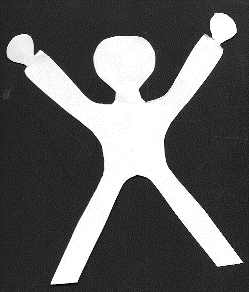 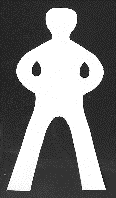 Name: _____________________________Klasse: _______Christen beten zu Gott!Wie beten sie? Was beten sie?Schreibe ein oder zwei Wörter zum Bild!Danken, nachdenken, ruhen, tanzen, bitten, klagen, loben,..Menschen beten zu GottWie betest du am liebsten?Menschen beten zu GottWas betest du?                            Wie betest du?Ich dankeIch bitteIch klageIch lobeIch _____________	Christen beten zu GottWelcher Gebetsvers gefällt dir?Schreibe mit deiner Lieblingsfarbe!Himmel und Erde mit allen fünf Sinnen wahrnehmenMale oder schreibe: Meine Lieblingsdinge:Den sichtbaren Himmel (sky) mit allen fünf Sinnen wahrnehmenFülle die Lücken. Kreuze an!Markiere mit Farben:Der sichtbare Himmel und der unsichtbare Himmel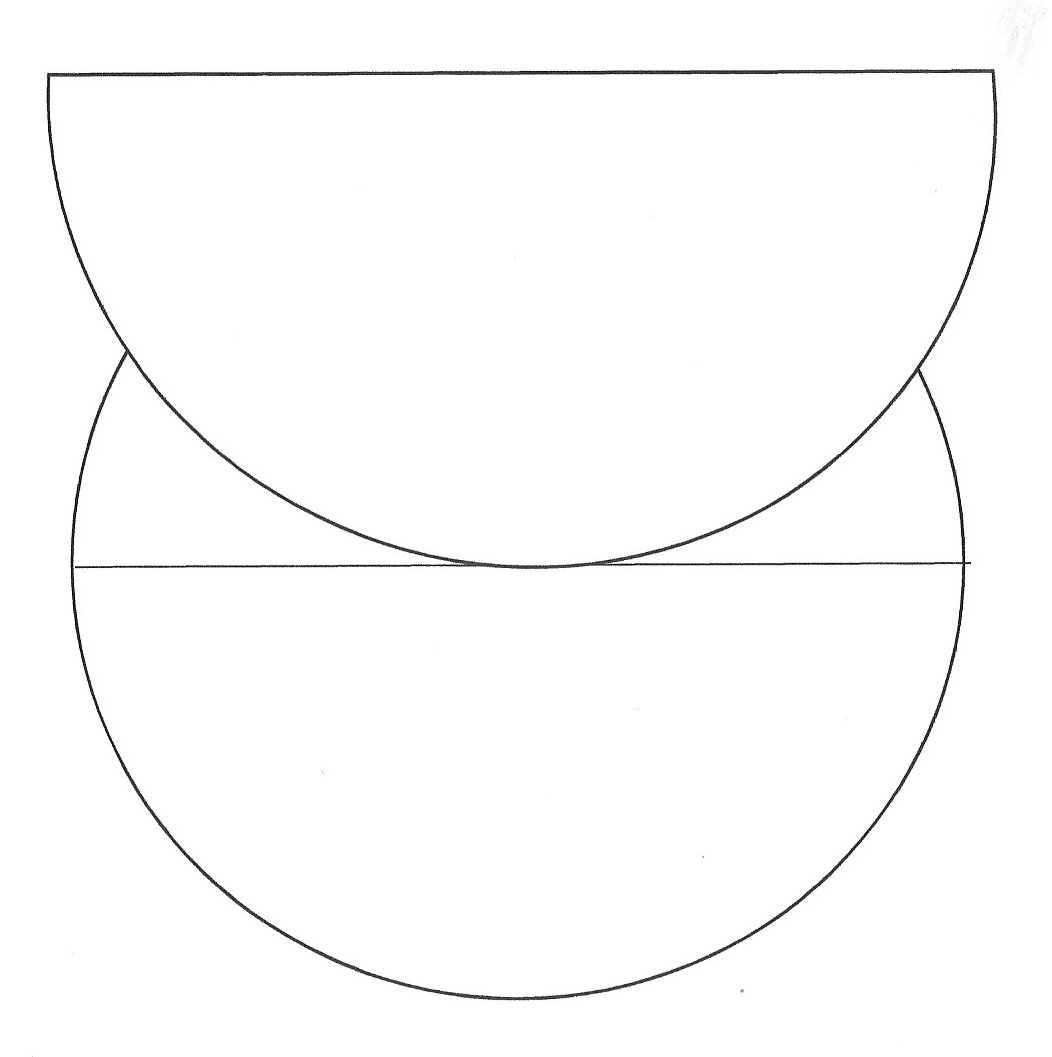 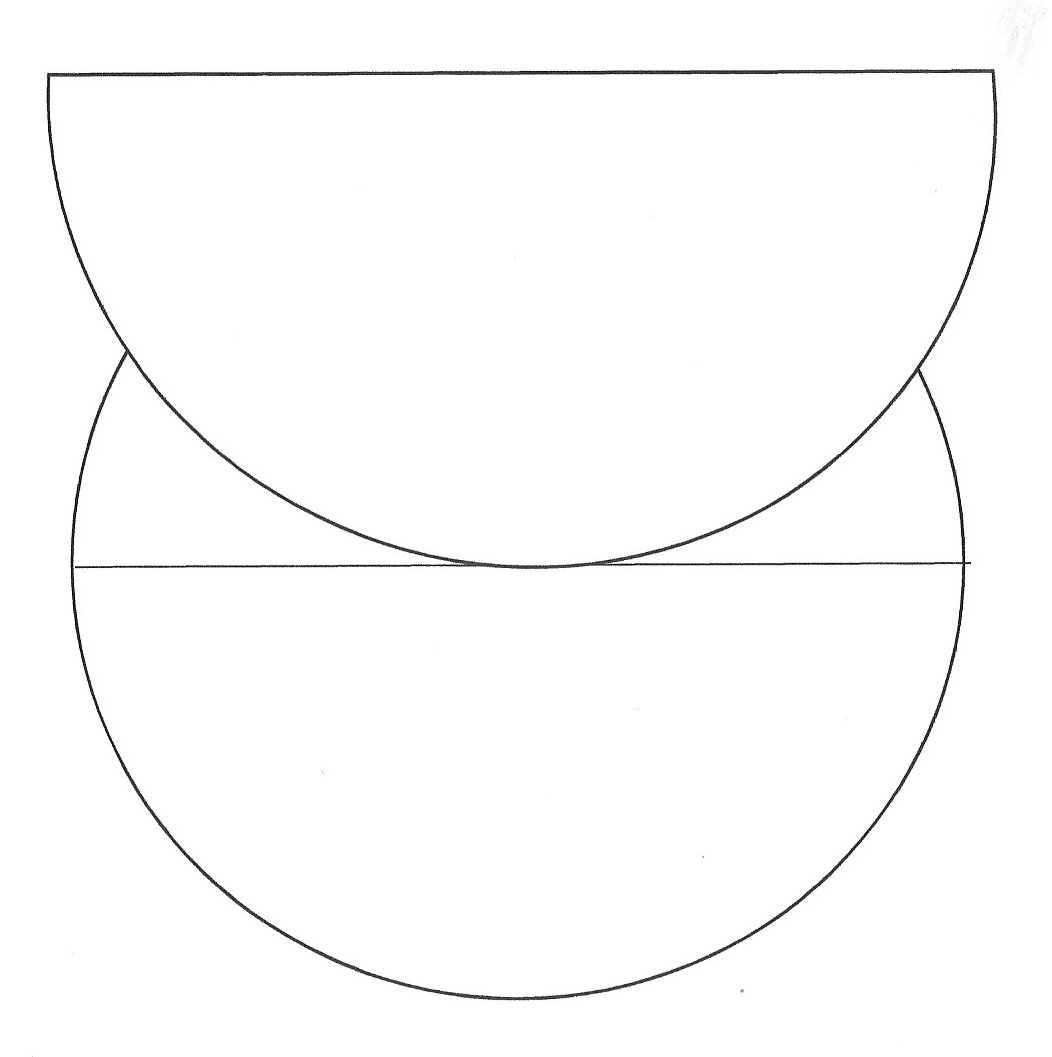 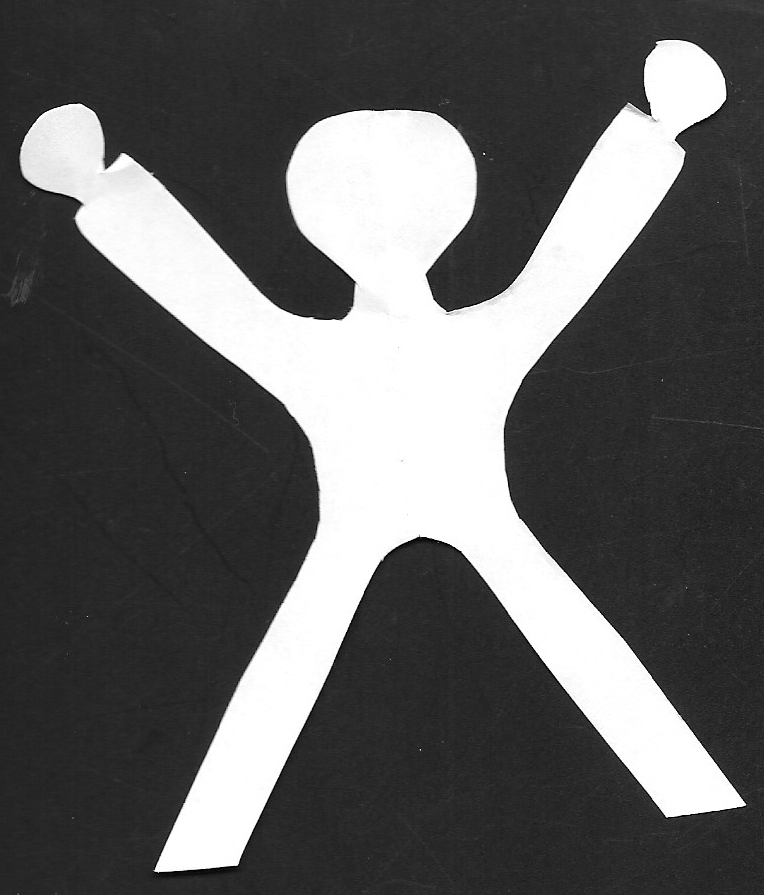 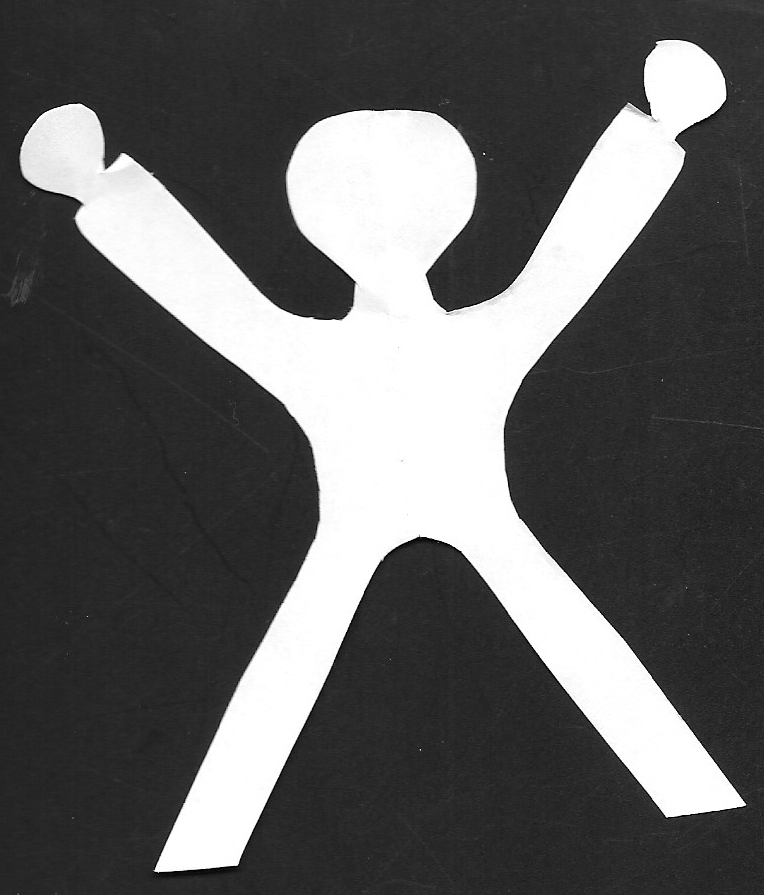 Wie stellst du dir den Himmel (heaven) vor, in dem Gott wohnt? Schreibe oder male:Wie kann man Gott spüren?Gott ist im Himmel. Gottes Geist ist überall.Kannst du Gott mit der Zunge schmecken?Kannst du Gott mit der Nase riechen?Kannst du Gott mit der Hand ertasten?Kannst du Gott mit den Ohren hören?Kannst du Gott mit den Augen sehen?Wie kannst du Gott entdecken und erleben? Christen spüren Gott mit ihrem Herzen.Male ein Herz:Dem 6. Sinn auf der SpurGott spüren-wie geht das?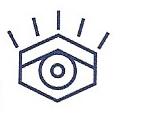 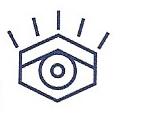 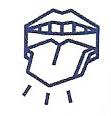 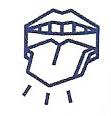 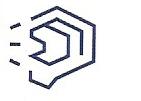 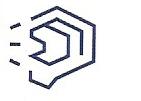 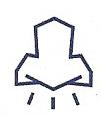 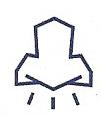 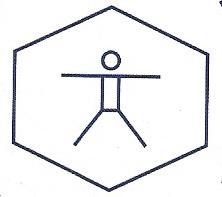 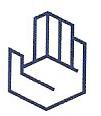 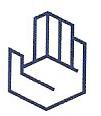 Probiere einige Stille-Stationen aus!In der Stille angekommen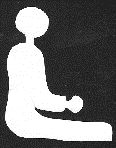 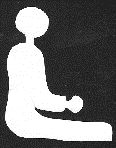 In der Stille angekommen,
wird‘ ich ruhig zum Gebet.
Große Worte sind nicht nötig,
denn Gott weiß ja, wie's mir geht.  Refrain:
Danken und loben, bitten und fleh‘n.              
Zeit mit Gott verbringen.
Die Welt mit off‘nen Augen seh‘n.
Reden, hören, fragen, versteh‘n.
Zeit mit Gott verbringen.
Die Welt mit seinen Augen seh‘n. 
                                                                            
In der Stille angekommen,
leg‘ ich meine Masken ab.
Und ich sage Gott ganz ehrlich,
was ich auf dem Herzen hab‘.    

In der Stille angekommen,
schrei‘ ich meine Angst heraus.
Was mich quält und mir den Mut nimmt,
all das schütt‘ ich vor Gott aus.

In der Stille angekommen,
nehm‘ ich dankbar, was er gibt. 
Ich darf zu ihm „Vater“ sagen,
weil er mich unendlich liebt.         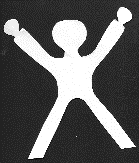 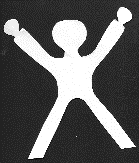 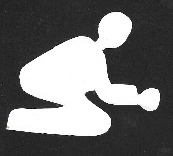 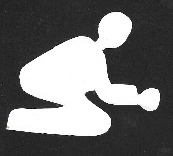 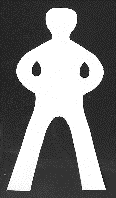 Station 1 GottkontaktÜber Gott nachdenken  Was kann/will Gott mir durch dieses Bild/diesen Vers sagen?Station 2 Gottkontakt Gott kennenlernenWähle eine Bibel!Betrachte die Bilder und wähle einen Text.Dieser Text hat mir gefallen:Zwei Menschen möchten Kontakt haben. Was tun sie?Menschen möchten mit Gott Kontakt haben. Was tun sie?Station 3 GottkontaktGott danken  In welcher Haltung dankst du?Schreibe, male oder klebe Fotos ein.Station 4 Gottkontakt     Klagen und Trost findenDas macht mich traurig,..wütend…einsam…Dieser Vers gibt mir Trost:Station 5 Gottkontakt:                        Station 5 Gottkontakt
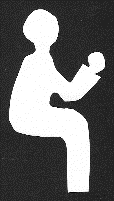 Für andere beten…Das sind meine Lieblingsmenschen:Manche Menschen mag ich nicht so gerne…Für diese Menschen bete ich, weil, …Station 6 Gottkontakt  
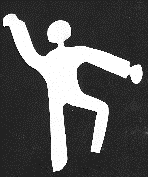 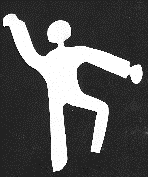 Gott lobenWas heißt dein Lieblingslied?Wer singt es?Warum gefällt es dir?	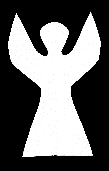 Im Himmel der Bibel singen viele Engel für Gott. Auch Christen singen, weil sie mit Gott in Kontakt kommen wollen. Musik ist eine Tür zum Himmel.Welches Lied hast du gehört?Was hat dir daran gefallen?Station 7 Gottkontakt         Gottes Wort beurteilen
Nicht alles, was in der Bibel steht, „schmeckt“ Christen. Manches verstehen sie nicht, manches lehnen sie ab. Das schmeckt mir nicht:Dieser Vers gefällt mir nicht so gut, weil________________________________________________________________Station 7 Gottkontakt           Gottes Wort beurteilen
In der Bibel steht, dass Gott und die Menschen Kontakt zueinander haben. Durch Worte der Bibel spüren Christen Gott. Dieser Vers schmeckt mir besonders gut:Vielleicht hängst du diesen Vers in deinem Zimmer auf und findest in ihm Kraft und Ruhe!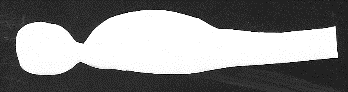 Reflexion: Gott spüren-wie geht es?Das habe ich an Gott neu entdeckt:


Das habe ich neu an mir entdeckt:Menschen bauen besondere Häuser für Gott. Christen bauen Kirchen für Gott. Sie wollen Gott und anderen begegnen.Erforsche die Kirche in deinem Ort!Schreibe oder male:Ich danke dir dafür, dass ich wunderbar gemacht bin.Psalm 139,14Unser tägliches Brot gib uns heute!Matt 6,11Als mir angst war, rief ich den HERRN an
und schrie zu meinem Gott.Psalm 18,7So will ich dich loben mein Leben lang
und meine Hände in deinem Namen erheben.Psalm 63,4-5Wir werden unser Herz vor Gott in Ruhe bringen1.Joh 3, 19Wenn ich mich zu Bette lege, so denke ich an dich, wenn ich wach liege, denke ich über dich nach. Denn du bist mein Helfer.Psalm 63,7,8aDu hast mir meine Klage verwandelt in einen Tanz, dass ich dir lobsinge und nicht stille werde.Psalm 30,12-13Was schmeckst du?      Was riechst du?Was kannst du ertasten?Was hörstdu?     Was siehst du?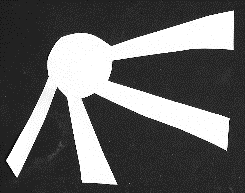 Die Sonne steht hoch am ______________  Die Sonnenstrahlen wärmen ________________.schmecken             riechen               tasten, spüren                hören                   sehen  schmecken             riechen               tasten, spüren                hören                   sehen  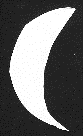 Ich ________ den Mond am dunklen Himmel in der Nacht.schmecken             riechen               tasten, spüren                hören                   sehen  schmecken             riechen               tasten, spüren                hören                   sehen  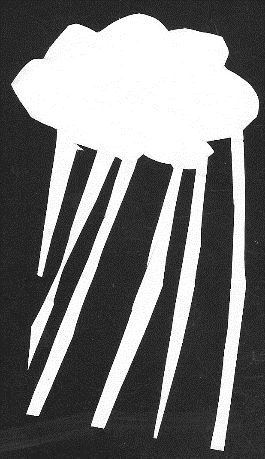 Ich rieche den ______________.Ich _________ den Regen in meinem Gesicht.Ich schmecke den _________________.Ich ___________ den Wind.schmecken             riechen               tasten, spüren                hören                   sehen  schmecken             riechen               tasten, spüren                hören                   sehen  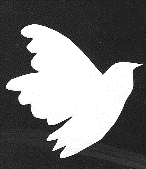 Ich sehe den _____________.Ich __________ die Flügel schlagen und das Vogelzwischtern.schmecken             riechen               tasten, spüren                hören                   sehen  schmecken             riechen               tasten, spüren                hören                   sehen  riechentastenhörensehenschmecken